Elementary Breakfast Menu Cereal or Poptart offered daily as choice with cheese or yogurt. Weekly choices for fruit is fresh, canned or 100% Juice.All meals are free this year! Please start out your day with a healthy breakfast.Menu subject to change!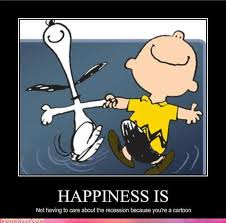        STUDENT FIRST FULL DAYCEREALCHEESE OR YOGURT100%  JUICEMILKPANCAKE WRAPFRUITMILKMINI CINNIFRUITMILKBREAKFAST PIZZAFRUITMILKMINI PANCAKESFRUITMILKDONUTSFRUITMILK PANCAKE WRAPFRUITMILKMINI CINNIFRUITMILKBREAKFAST PIZZAFRUITMILKMINI PANCAKESFRUIT MILKDONUTSFRUITMILKTHIS INSTITUTION IS AN EQUAL OPPORTUNITY PROVIDERPANCAKE WRAPFRUITMILKEGGO WAFFLESFRUITMILKBREAKFAST PIZZAFRUITMILKSTRAWBERRYCREAM CHEESEBAGELFRUITMILKDONUTSFRUITMILK